*Идеи за пролетни работилници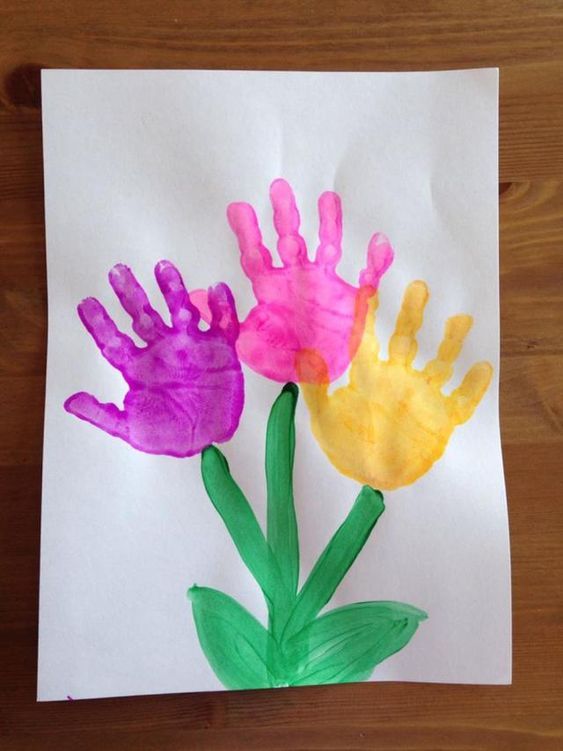 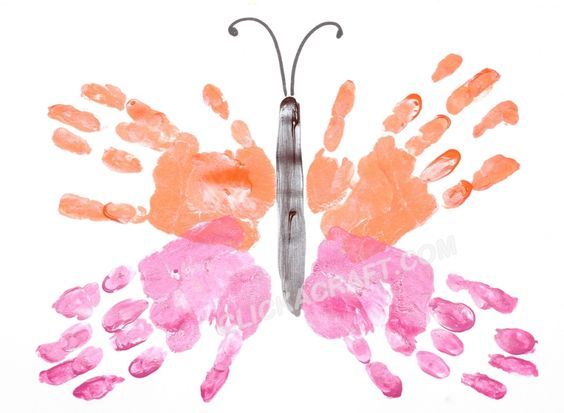 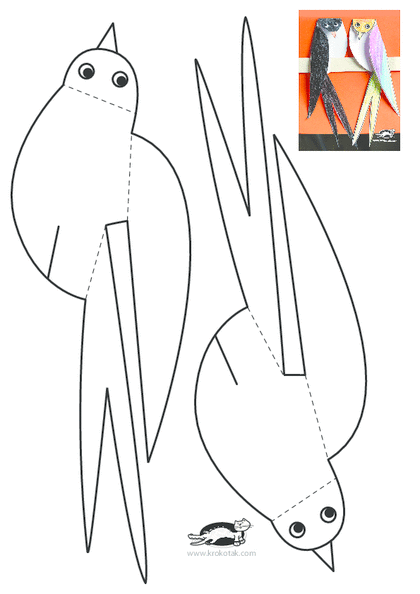 